ВАКАНСИИ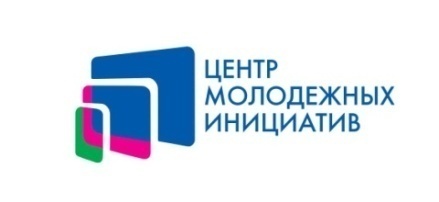 НА ТЕРРИТОРИИ Г. КРАСНОДАР                                                                                                                  8(861) 992-54-21Супервайзерг/р  свободное расписаниеСупервайзерг/р  свободное расписаниеСупервайзерг/р  свободное расписаниеСупервайзерг/р  свободное расписаниеСупервайзерг/р  свободное расписаниеСупервайзерг/р  свободное расписаниез/п  от 120 руб./часАгент прямых продаж сим-картг/р  свободное расписаниеАгент прямых продаж сим-картг/р  свободное расписаниеАгент прямых продаж сим-картг/р  свободное расписаниеАгент прямых продаж сим-картг/р  свободное расписаниеАгент прямых продаж сим-картг/р  свободное расписаниеАгент прямых продаж сим-картг/р  свободное расписание  з/п  сдельнаяПромоутерг/р  свободное расписаниеПромоутерг/р  свободное расписаниеПромоутерг/р  свободное расписаниеПромоутерг/р  свободное расписаниеПромоутерг/р  свободное расписаниеПромоутерг/р  свободное расписаниез/п  от 120 руб./часБармен-официантБармен-официантБармен-официантБармен-официантБармен-официантБармен-официантБармен-официантг/р  сменныйг/р  сменныйг/р  сменныйг/р  сменныйг/р  сменныйг/р  сменныйз/п  от 18000 руб. Официантг/р  сменныйОфициантг/р  сменныйОфициантг/р  сменныйОфициантг/р  сменныйОфициантг/р  сменныйОфициантг/р  сменныйз/п от 18000 руб.Разнорабочийг/р ненормируемыйРазнорабочийг/р ненормируемыйРазнорабочийг/р ненормируемыйРазнорабочийг/р ненормируемыйРазнорабочийг/р ненормируемыйРазнорабочийг/р ненормируемыйз/п от 20 000 руб.Грузчикг/р неполный рабочий деньГрузчикг/р неполный рабочий деньГрузчикг/р неполный рабочий деньГрузчикг/р неполный рабочий деньГрузчикг/р неполный рабочий деньГрузчикг/р неполный рабочий деньз/п от 20 000 руб.Подсобный рабочийг/р ненормируемыйПодсобный рабочийг/р ненормируемыйПодсобный рабочийг/р ненормируемыйПодсобный рабочийг/р ненормируемыйПодсобный рабочийг/р ненормируемыйПодсобный рабочийг/р ненормируемыйз/п от 20 000 руб.Юристг/р ненормируемыйЮристг/р ненормируемыйЮристг/р ненормируемыйЮристг/р ненормируемыйЮристг/р ненормируемыйЮристг/р ненормируемыйз/п договорнаяИнженер-электрикг/р ненормируемыйИнженер-электрикг/р ненормируемыйИнженер-электрикг/р ненормируемыйИнженер-электрикг/р ненормируемыйИнженер-электрикг/р ненормируемыйИнженер-электрикг/р ненормируемыйз/п договорнаяУборщицаг/р  ненормируемыйУборщицаг/р  ненормируемыйУборщицаг/р  ненормируемыйУборщицаг/р  ненормируемыйУборщицаг/р  ненормируемыйУборщицаг/р  ненормируемыйз/п договорнаяМойщик посудыг/р  ночная сменаМойщик посудыг/р  ночная сменаМойщик посудыг/р  ночная сменаМойщик посудыг/р  ночная сменаМойщик посудыг/р  ночная сменаМойщик посудыг/р  ночная сменаз/п договорнаяБухгалтерг/р  свободное расписаниеБухгалтерг/р  свободное расписаниеБухгалтерг/р  свободное расписаниеБухгалтерг/р  свободное расписаниеБухгалтерг/р  свободное расписаниеБухгалтерг/р  свободное расписаниез/п договорная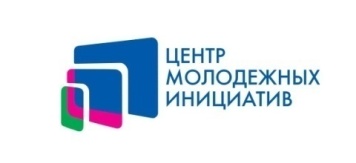 rabotakuban.info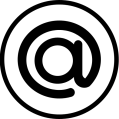 kmbt@mail.rukmbt@mail.ru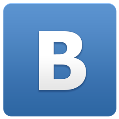 vk.com/rabotakuban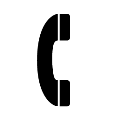 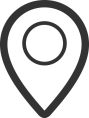 ул. Северная, 279, офис 322ул. Северная, 279, офис 322